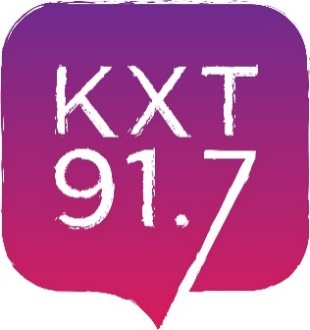 KXT Brand Ambassador ApplicationContact InformationAvailabilityDuring which hours are you interested/available to volunteer for the KXT Street Team? Check all that apply.Monday-Friday AMMonday-Friday PMWeekends AMWeekends PMInterestsWhat types of volunteer opportunities interest you? Check all that apply.ConcertsFestivalsOngoing music series Administrative helpPledge drivesQualifications & Previous ExperienceSummarize special skills and qualifications you have acquired from employment, internships, hobbies, etc. relevant to serving as a KXT Brand Ambassador.Please summarize any previous volunteer experience, including any role with KERA or KXT.Why do you think you would make a good KXT Brand Ambassador?How would you briefly describe KXT’s “brand?”At some shows, there may be tasks that require heavy lifting, physical activity, etc. Are you interested and/or capable of doing such tasks?Tell us some of your favorite bands, artists and/or types of music.Anything else we should know?OtherAre you interested in volunteering with or receiving more information about KERA’s arts wing, Art&Seek?YesNoIf given the choice, would you prefer to venture out to shows alone or with a group?I’d like to volunteer with others.I prefer to hang solo.Either one!Emergency ContactOur Policy It is the policy of North Texas Public Broadcasting to provide equal opportunities without regard to race, color, religion, national origin, gender, sexual preference, age, or disability.Thank you for your interest in volunteering with KXT!NameAddressCity, StateZip CodePhoneEmailJob/OccupationCompanyAgeNameRelationCity, StateZip CodePhoneEmail